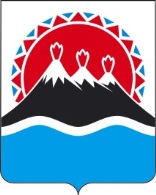 МИНИСТЕРСТВО СОЦИАЛЬНОГО БЛАГОПОЛУЧИЯ И СЕМЕЙНОЙ ПОЛИТИКИ КАМЧАТСКОГО КРАЯ(Министерство социального благополучия)_______________________________________________________________________________ПРИКАЗ[Дата регистрации] № [Номер документа]-п г. Петропавловск-КамчатскийО внесении изменений в приказ Министерства социального благополучия и семейной политики Камчатского края от 14.01.2021 
№ 46-п «Об утверждении Положения о комиссии Министерства социального благополучия и семейной политики  Камчатского края по формированию списка детей-сирот и детей, оставшихся без попечения родителей, лиц из числа детей-сирот и детей, оставшихся без попечения родителей, лиц, которые относились к категории детей-сирот и детей, оставшихся без попечения родителей, лиц из числа детей-сирот и детей, оставшихся без попечения родителей, и достигли возраста 23 лет, которые подлежат обеспечению жилыми помещениями»В целях уточнения отдельных положений приказа Министерства социального благополучия и семейной политики Камчатского края от 14.01.2021 
№ 46-п «Об утверждении Положения о комиссии Министерства социального благополучия и семейной политики  Камчатского края по формированию списка детей-сирот и детей, оставшихся без попечения родителей, лиц из числа детей-сирот и детей, оставшихся без попечения родителей, лиц, которые относились к категории детей-сирот и детей, оставшихся без попечения родителей, лиц из числа детей-сирот и детей, оставшихся без попечения родителей, и достигли возраста 23 лет, которые подлежат обеспечению жилыми помещениями», в соответствии с подпунктом 1 части 3 распоряжения Губернатора Камчатского края от 27.08.2021 № 548-РПРИКАЗЫВАЮ:1. Внести в приказ Министерства социального благополучия и семейной политики Камчатского края от 14.01.2021 № 46-п «Об утверждении Положения о комиссии Министерства социального благополучия и семейной политики  Камчатского края по формированию списка детей-сирот и детей, оставшихся без попечения родителей, лиц из числа детей-сирот и детей, оставшихся без попечения родителей, лиц, которые относились к категории детей-сирот и детей, оставшихся без попечения родителей, лиц из числа детей-сирот и детей, оставшихся без попечения родителей, и достигли возраста 23 лет, которые подлежат обеспечению жилыми помещениями», следующие изменения:1) в преамбуле после слов «постановлением Правительства Камчатского края от 24.12.2012 № 587-П «Об отдельных вопросах предоставления дополнительных гарантий прав на имущество и жилое помещение детям-сиротам и детям, оставшимся без попечения родителей, лицам из числа детей-сирот и детей, оставшихся без попечения родителей»,» дополнить словами «постановлением Правительства Камчатского края от 13.09.2022 № 481-П «Об установлении расходного обязательства Камчатского края по предоставлению социальной выплаты на приобретение жилого помещения в собственность граждан, которые подлежат обеспечению жилыми помещениями, на территории Камчатского края»,»;2) приложение изложить в редакции согласно приложению к настоящему приказу.2. Настоящий приказ вступает в силу после дня его официального опубликования.Приложение к приказуМинистерства социального благополучия и семейной политики Камчатского краяот [Дата регистрации] № [Номер документа]-пПоложениео комиссии Министерства социального благополучия и семейной политики Камчатского края по формированию списка детей-сирот и детей, оставшихся без попечения родителей, лиц из числа детей-сирот и детей, оставшихся без попечения родителей, лиц, которые относились к категории детей-сирот и детей, оставшихся без попечения родителей, лиц из числа детей-сирот и детей, оставшихся без попечения родителей, и достигли возраста 23 лет, которые подлежат обеспечению жилыми помещениями1. Общие положения1. Комиссия Министерства социального благополучия и семейной политики Камчатского края (далее – Министерство) по формированию списка детей-сирот и детей, оставшихся без попечения родителей, лиц из числа детей-сирот и детей, оставшихся без попечения родителей, лиц, которые относились к категории детей-сирот и детей, оставшихся без попечения родителей, лиц из числа детей-сирот и детей, оставшихся без попечения родителей, и достигли возраста 23 лет, которые подлежат обеспечению жилыми помещениями (далее – Комиссия), образуется для организации работы Министерства по реализации в Камчатском крае постановления Правительства Российской Федерации от 04.04.2019 № 397 «О формировании списка детей-сирот и детей, оставшихся без попечения родителей, лиц из числа детей-сирот и детей, оставшихся без попечения родителей, лиц, которые относились к категории детей-сирот и детей, оставшихся без попечения родителей, лиц из числа детей-сирот и детей, оставшихся без попечения родителей, и достигли возраста 23 лет, которые подлежат обеспечению жилыми помещениями, исключении детей-сирот и детей, оставшихся без попечения родителей, лиц из числа детей-сирот и детей, оставшихся без попечения родителей, из списка в субъекте Российской Федерации по прежнему месту жительства и включении их в список в субъекте Российской Федерации по новому месту жительства», постановления Правительства Камчатского края от 24.12.2012 № 587-П «Об отдельных вопросах предоставления дополнительных гарантий прав на имущество и жилое помещение детям-сиротам и детям, оставшимся без попечения родителей, лицам из числа детей-сирот и детей, оставшихся без попечения родителей», постановления Правительства Камчатского края от 13.09.2022 № 481-П «Об установлении расходного обязательства Камчатского края по предоставлению социальной выплаты на приобретение жилого помещения в собственность граждан, которые подлежат обеспечению жилыми помещениями, на территории Камчатского края».2. В своей деятельности Комиссия руководствуется Конституцией Российской Федерации, федеральными законами, указами и распоряжениями Президента Российской Федерации, постановлениями и распоряжениями Правительства Российской Федерации, законами Камчатского края, иными нормативными правовыми актами Камчатского края, а также настоящим Положением.3. Комиссия является постоянно действующим коллегиальным органом Министерства.2. Основные задачи и права Комиссии4. Основными задачами Комиссии являются:1) рассмотрение заявлений детей-сирот и детей, оставшихся без попечения родителей, лиц из числа детей-сирот и детей, оставшихся без попечения родителей, лиц, которые относились к категории детей-сирот и детей, оставшихся без попечения родителей, лиц из числа детей-сирот и детей, оставшихся без попечения родителей, и достигли возраста 23 лет (далее – дети-сироты) о включении в список детей-сирот и детей, оставшихся без попечения родителей, лиц из числа детей-сирот и детей, оставшихся без попечения родителей, лиц, которые относились к категории детей-сирот и детей, оставшихся без попечения родителей, лиц из числа детей-сирот и детей, оставшихся без попечения родителей, и достигли возраста 23 лет, которые подлежат обеспечению жилыми помещениями (далее – Список) и прилагаемых к ним документов; 2) рассмотрение заявлений детей-сирот, претендующих на получение социальной выплаты на приобретение жилого помещения в собственность, и прилагаемых к ним документов; 3) формирование Списка детей-сирот, которые подлежат обеспечению жилыми помещениями в Камчатском крае;4) формирование реестра детей-сирот, претендующих на получение социальной выплаты;5) подготовка предложений по вопросам:а) исключения детей-сирот из Списка при наличии оснований, установленных пунктом 31 статьи 8 Федерального закона от 21.12.1996 
№ 159-ФЗ «О дополнительных гарантиях по социальной поддержке детей-сирот и детей, оставшихся без попечения родителей»;б) установления факта невозможности проживания детей-сирот в ранее занимаемых жилых помещениях, нанимателями или членами семей нанимателей по договорам социального найма либо собственниками которых они являются;в) включения детей-сирот в Список;г) отказа во включении детей-сирот в Список;д) предоставление социальной выплаты;е) отказа в предоставлении социальной выплаты.5. Комиссия по вопросам, отнесенным к ее компетенции, имеет право:1) запрашивать и получать в установленном порядке от государственных органов, органов местного самоуправления муниципальных образований в Камчатском крае, иных органов, организаций и должностных лиц информацию по вопросам, относящимся к установленной сфере деятельности Комиссии;2) приглашать на свои заседания представителей исполнительных органов  Камчатского края, органов местного самоуправления муниципальных образований в Камчатском крае, территориальных органов федеральных органов исполнительной власти по Камчатскому краю, учреждений, организаций, должностных лиц.3. Состав и порядок работы Комиссии6 Комиссия образуется приказом Министерства.7. В состав Комиссии входят: председатель Комиссии, заместитель председателя Комиссии, секретарь Комиссии и члены Комиссии.8. Председателем Комиссии является Министр социального благополучия и семейной политики Камчатского края.9. Заместителем председателя является заместитель Министра социального благополучия и семейной политики Камчатского края.10. Членами комиссии являются: специалисты Министерства, Уполномоченный по правам ребенка в Камчатском крае (по согласованию), представитель Законодательного Собрания Камчатского края (по согласованию), представители органов местного самоуправления, осуществляющих государственные полномочия по опеке и попечительству над несовершеннолетними в Камчатском крае (по согласованию).11. Председатель Комиссии осуществляет следующие полномочия:1) руководит деятельностью Комиссии;2) проводит заседания Комиссии.12. В отсутствие председателя Комиссии полномочия исполняет заместитель председателя Комиссии.13. Секретарь Комиссии:1) ведет делопроизводство Комиссии;2) организует подготовку и явку членов Комиссии.3) за три рабочих дня оповещает членов Комиссии о дате, времени и месте проведения заседания Комиссии и направляет членам Комиссии материалы заседания Комиссии.14. В отсутствие секретаря Комиссии председатель Комиссии назначает ответственного за его обязанности из числа членов Комиссии.15. Основной формой деятельности Комиссии являются заседания, которые проводятся по мере необходимости, но не реже одного раза в течение 2 месяцев.16. Заседание Комиссии считается правомочным, если на нем присутствует более половины состава Комиссии.17. Итоговые предложения Комиссии принимаются большинством голосов присутствующего на заседании состава Комиссии и оформляются протоколом, который подписывается секретарем Комиссии, председателем Комиссии, а в его отсутствие - заместителем председателя Комиссии не позднее 3 рабочих дня после дня заседания Комиссии.При равенстве голосов, голос председательствующего на заседании Комиссии является решающим.18. Министерством, с учетом предложений Комиссии, издаются приказы Министерства о включении гражданина в Список, об отказе во включении в Список либо об исключении гражданина из Списка, о предоставлении социальной выплаты либо об отказе в предоставлении социальной выплаты.И.о. Министра социального благополучия и семейной политики Камчатского края[горизонтальный штамп подписи 1]К.В. Сафронова